Gezocht:Vrijwilliger MiddagmaalBen je sociaal en hou je ervan om in groep te zijn? 
         We zoeken iemand om het middagmaal mee te begeleiden!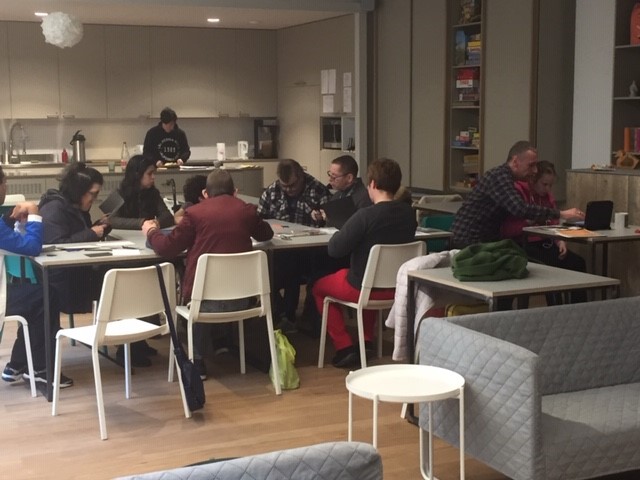 Elke dag tussen 12-13u30
In ons buurthuis Zettu (Artesiëstraat 15, Brussel  metro Anneessens)                                                                                                                 